PLEASE NOTE: YOU ARE ONLY A NEW PLAYER IF YOU HAVE NEVER PLAYED RUGBY LEAGUE FOR A CLUB OR A TEAM AT ANY AGE GROUP.You will need a link in order to register for the club. This can be sent to you, but it is also shown here:https://reg.sportingpulse.com/regoform.cgi?aID=25795&pKey=9d550ce53736bee706a1023b5921ae65&formID=64495 Click on the link and you will see the following page: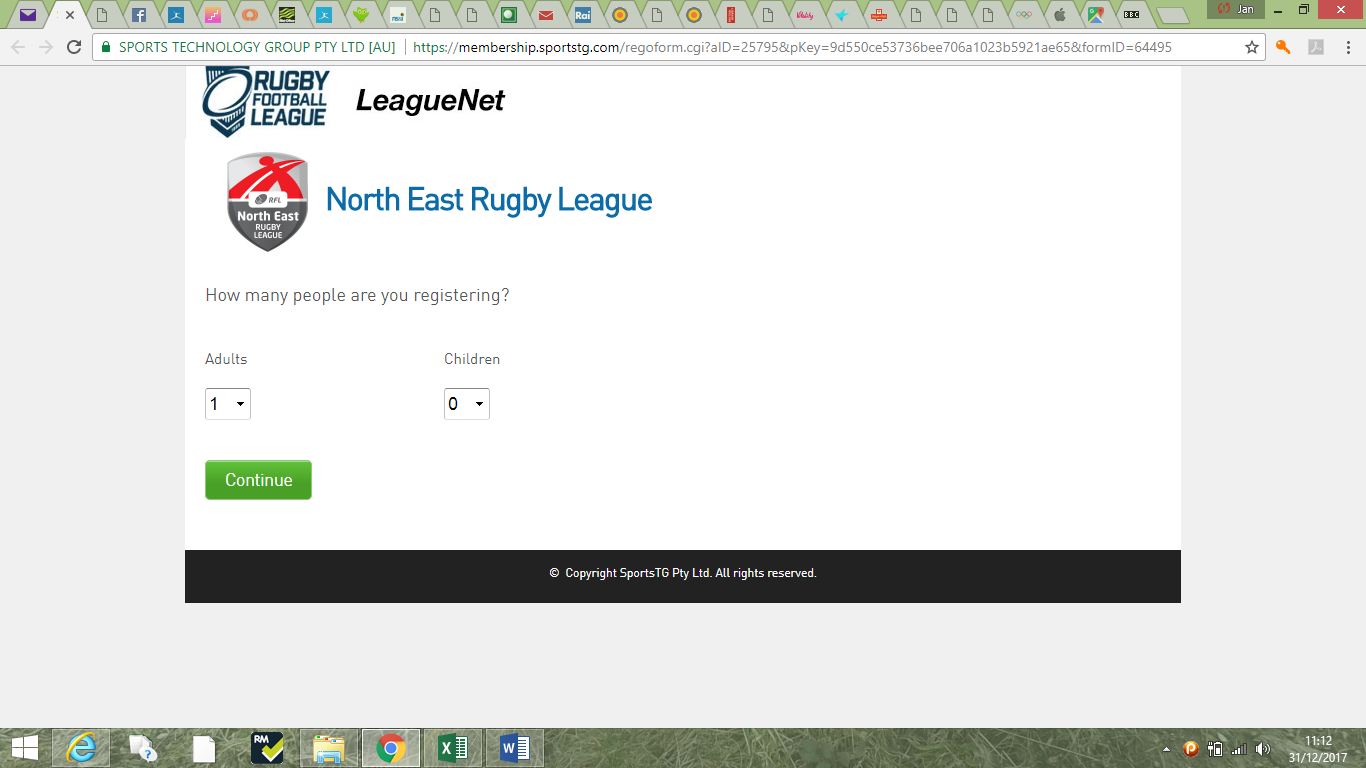 Complete the boxes as necessary: either for yourself or for children and then click continue. The following screen appears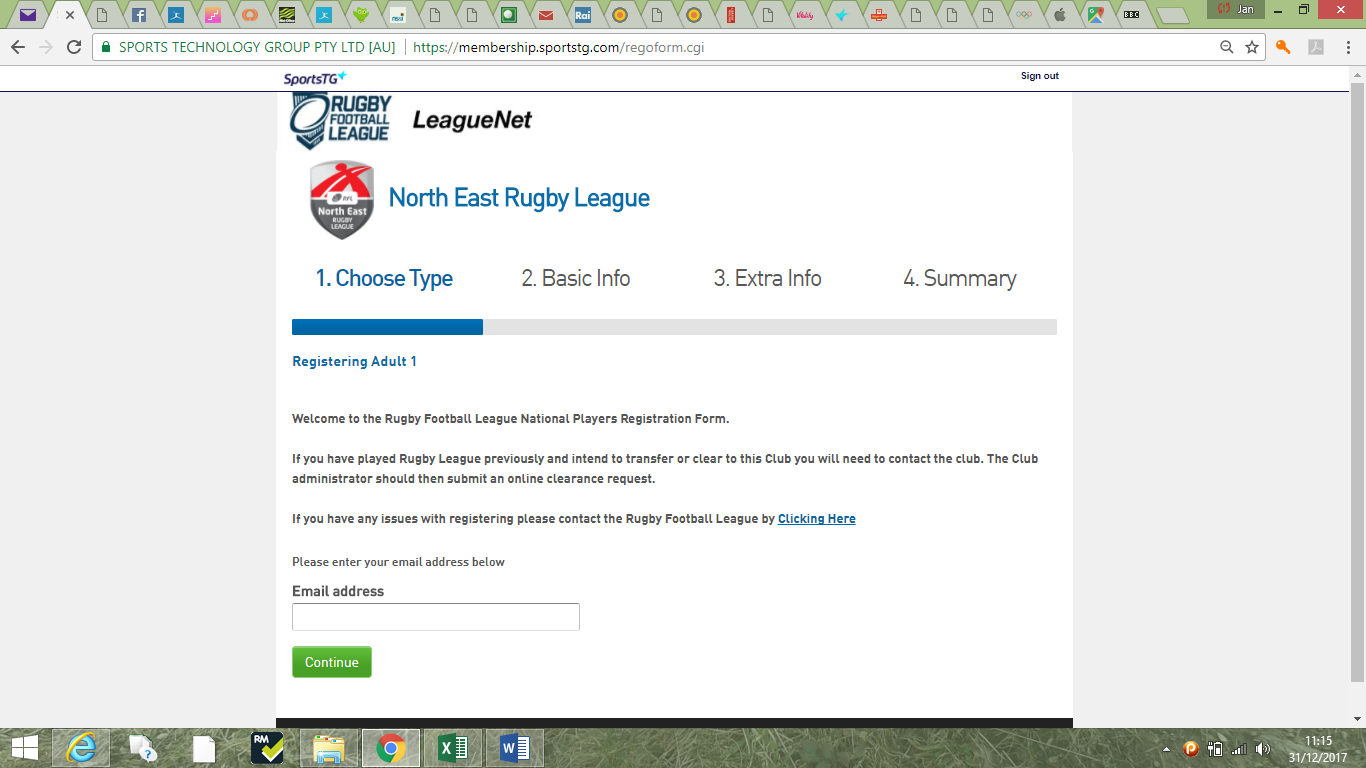 Continued on next pageEnter your email address and click <continue>.  The following screen should appear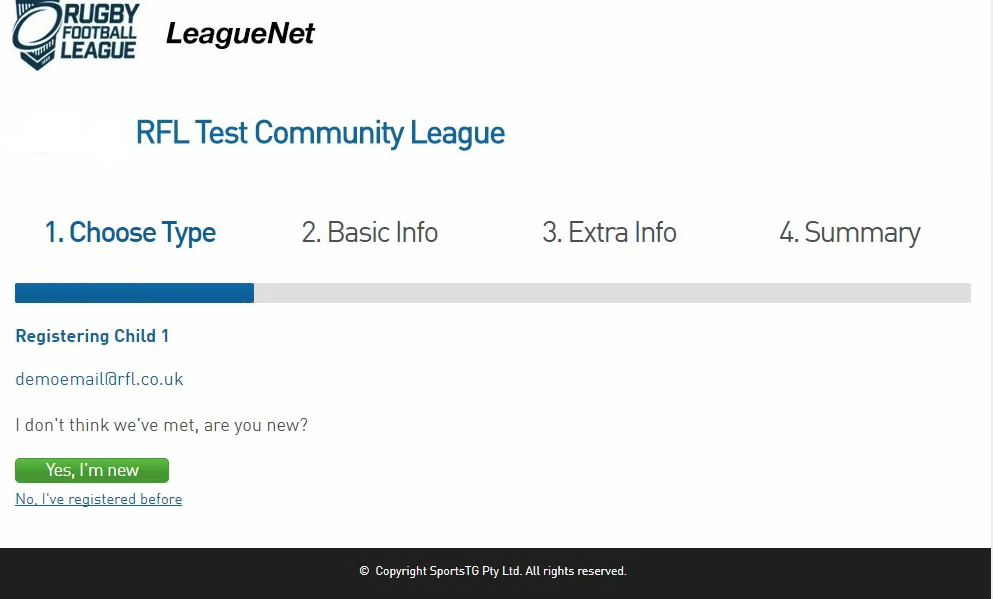 If you do not see this screen, then it is probable that you are ‘in the system’. If that is the case, then contact me (jansuro’sky.com). When you see this screen, then you will click on ‘Yes. I’m New’An email will be sent to the address you entered in step 3. The link in the email will only be valid for one hour. Click to set password in the email and you will be taken to a page to set a password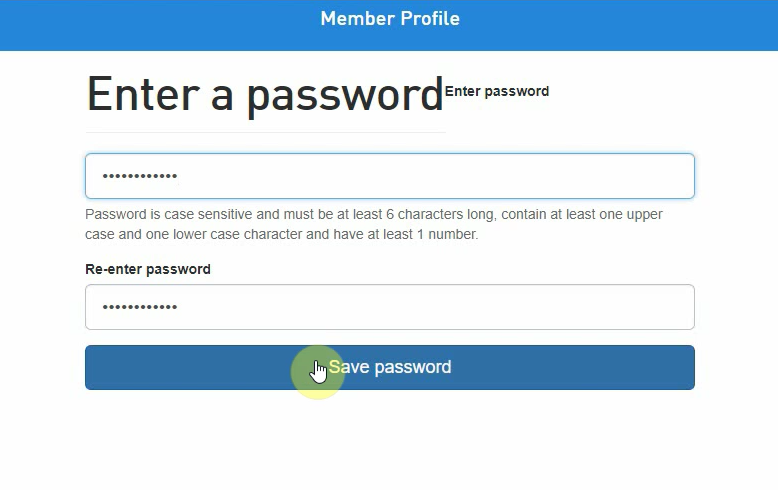 You will need to enter your password twice. Remember to save password. You will then see this screen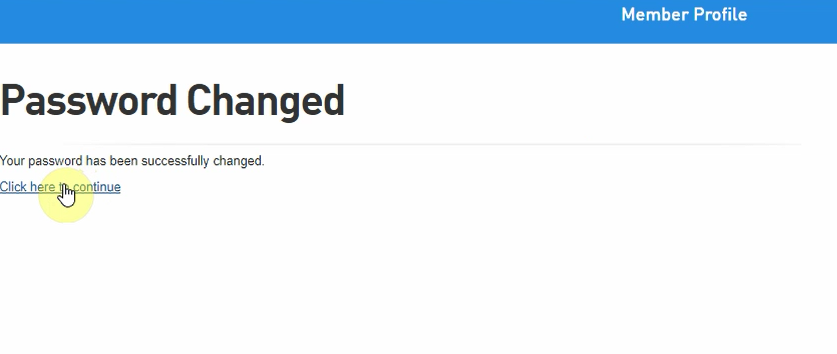 Click on the link to continue to the next screenContinued on nest pageSelect the club you want to join from the drop-down list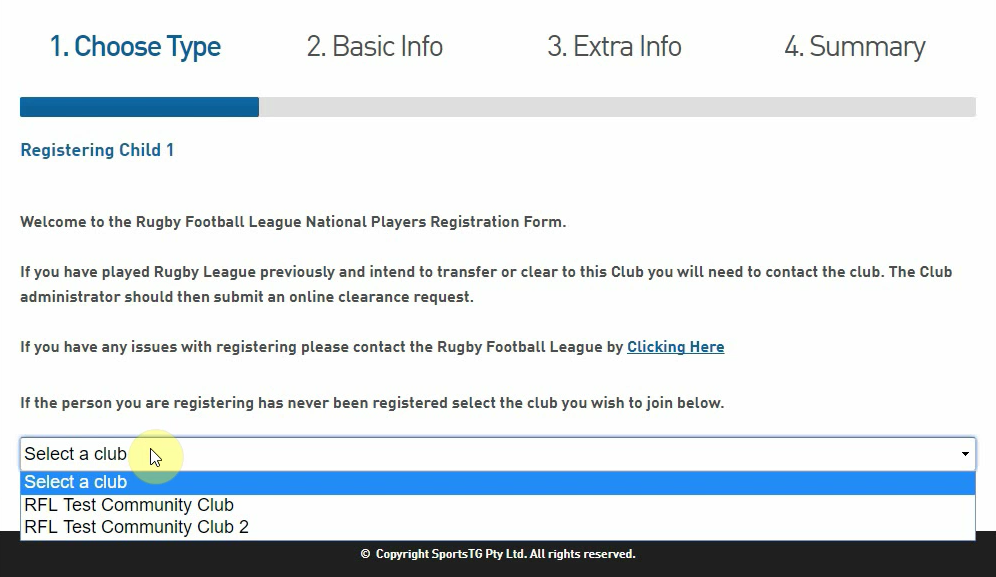 A fresh screen appears which asks you to fill in some basic information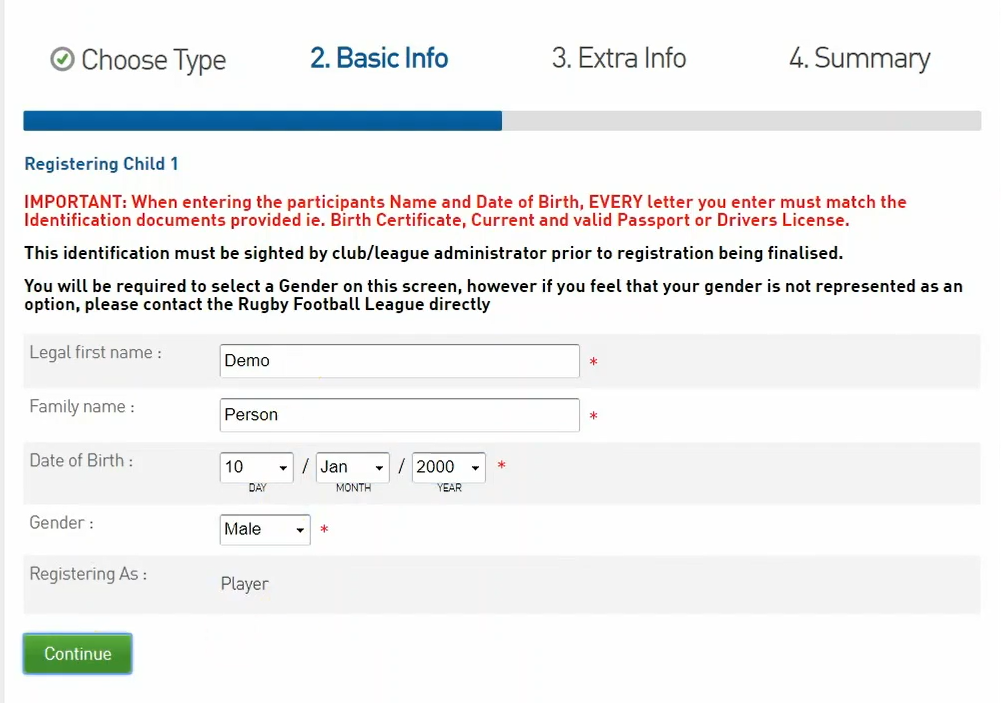 PLEASE NOTE: You only need to complete the sections marked with a red asterisk. The section on documents is only relevant if you are registering a child.A new screen will appear asking for some more information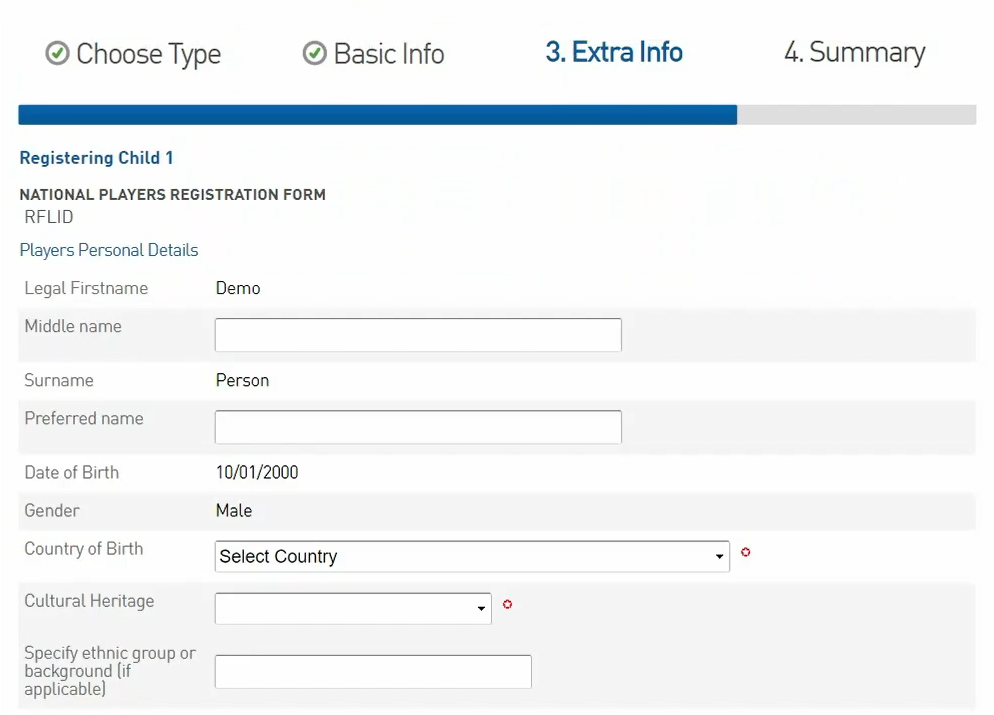 You will need to tick a box to say that you agree to terms and conditionsRemember to click confirm. This will take you to a new screen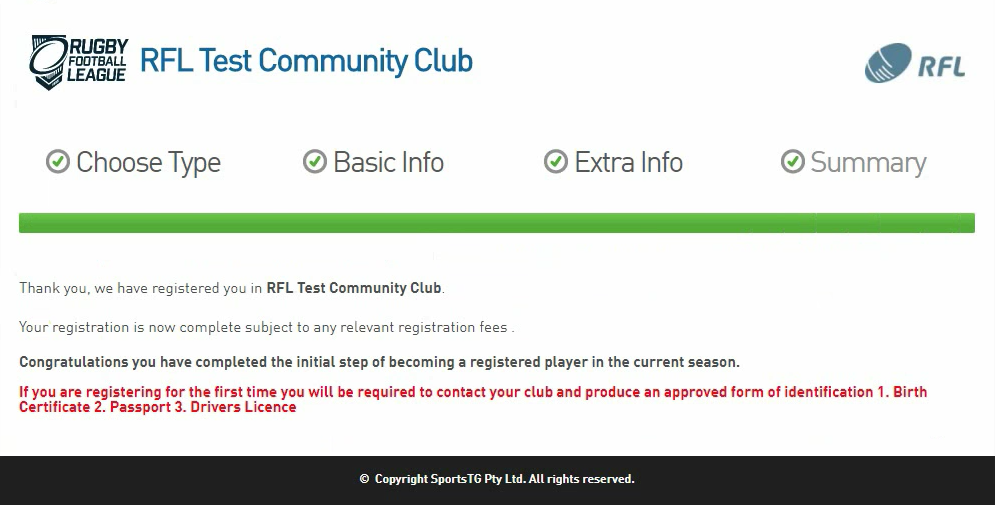 Your registration is now ‘pending approval’ by the club and the league.You will receive an email from the club or the league confirming your membership.